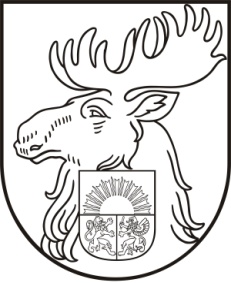 REGISTRATION FORM 
THE SEVENTH MEETING OF THE UBC COMMISSION ON LOCAL SAFETY
12 – 14 June 2013 in Jelgava, Latvia______________________________________________Date and signature Return registration form to aiva.saulite@policija.jelgava.lvFirst nameSurnameCity/MunicipalityAddressPhoneE-mailDate of arrival By boat      By air         Other        …………….TimeDate of departureBy boat     By air        Other         ……………..TimeHotel reservationFromTillDouble room (one person)  Double room (two persons)  